يك شوريلايحه نحوه برخورد با استفاده‌كنندگان غيرمجاز از آب، برق، تلفن، فاضلاب و گاز(دراجراي ماده «141» آيين‌نامه داخلي مجلس شوراي اسلامي)كميسيون‌هاي ارجاعياصلي‌:فرعي‌:معاونت قوانيناداره كل تدوين قوانينباسمه‌تعاليشماره 37559/53107تاريخ 31/3/1395معاونت امور مجلس رئيس جمهورهيأت وزيران در جلسه مورخ 16/3/1395 موافقت كرد:در اجراي ماده (141) قانون آيين‌نامه داخلي مجلس شوراي اسلامي لوايح مندرج در فهرست پيوست كه تأييد شده به مهر«دفتر هيأت دولت» است، در دستور كار مجلس شوراي اسلامي قرار گيرد.اسحاق جهانگيريمعاون اول رئيس‌جمهورشماره: 251862/45468تاريخ: 19/12/1391جناب آقاي دكتر لاريجانيرئيس محترم مجلس شوراي اسلامي	لايحه نحوه برخورد با استفاده‌كنندگان غيرمجاز از آب، برق، تلفن، فاضلاب و گاز كه در جلسه مورخ 11/5/1391 هيأت وزيران به‌تصويب رسيده است، براي طي تشريفات قانوني به پيوست تقديم مي‌شود.محمود احمدي‌نژادرئيس جمهورمقدمه (دلايل توجيهي):نظر به فقدان ضمانت اجراهاي قانوني كافي براي استفاده غيرمجاز از آب، برق، گاز و شبكه فاضلاب كه سالانه منجربه ورود خسارات سنگيني به اموال و منابع عمومي مي‌گردد و به منظور پيشگيري از استفاده غيرمجاز اشخاص از خدمات ياد شده و در راستاي حفاظت و در راستاي حفاظت از حقوق عمومي، لايحه زير براي طي تشريفات قانوني تقديم مي‌شود:عنوان لايحه:نحوه برخورد با استفاده‌كنندگان غيرمجاز از آب، برق، تلفن، فاضلاب و گازماده1- هركس بدون پرداخت حق انشعاب و أخذ انشعابات آب،‌ فاضلاب، برق،‌ گاز و تلفن و يا با داشتن لوازم اندازه‌گيري، مبادرت به استفاده غيرمجاز از آب، برق، تلفن، گاز و شبكه فاضلاب نمايد و يا اقدام به از كار انداختن يا هر نوع تصرف و تغييري در وضعيت وسايل اندازه‌گيري آب، فاضلاب، برق، گاز و تلفن نمايد كه منجر به اخلال در كاركرد صحيح و ثبت ارقام مصرفي گردد، علاوه بر الزام به اعاده وضع به حال سابق و جبران خسارت، با حكم شعب تعزيرات حكومتي به شرح زير جريمه مي‌شود:الف- در مرتبه اول از ده ميليون(10.000.000) ريال تا پنجاه ميليون (50.000.000) ريال ب- در صورت تكرار، علاوه بر حداكثر جريمه فوق، قطع انشعاب به مدت سه تا شش‌ماه پ- در مواردي كه مرتكب از مأموران دستگاههاي ذي‌ربط و يا جزء مشتركان عمده(به تشخيص دستگاه ارائه‌كننده خدمات) باشد و نيز در مورد اشخاصي كه به‌طور سازماندهي شده در ارتكاب اقدامات فوق همكاري و مشاركت مي‌كنند به حداكثر جريمه فوق محكوم مي‌شود.ماده2- مشتركان مجاز انشعابات ياد شده اعم از دولتي(عمومي) يا غيردولتي مكلفند بهاي مصرفي خود را در موعد مقرر پرداخت نمايند و در غير اين‌صورت پس از اتمام مهلت مناسبي كه از سوي دستگاه ذي‌ربط داده مي‌شود، جريان برق، گاز، آب و فاضلاب آنان رأساً توسط دستگاه ذي‌ربط قطع مي‌گردد و بدهي معوق در صورت استنكاف مشترك از پرداخت آن، مطابق مقررات مربوط به اجراي مفاد اسناد رسمي لازم‌الاجراء قابل وصول خواهد بود.تبصره- ضوابط مربوط به اعطاي مهلت مناسب براي قطع جريان گاز، برق، آب و فاضلاب و شرايط استفاده مجدد از آن مطابق آيين‌نامه‌اي است كه به پيشنهاد وزارتخانه‌هاي نفت و نيرو به تصويب هيأت وزيران مي‌رسد.ماده3- دستگاههاي ذي‌ربط مي‌توانند در صورت لزوم صرف‌نظر از وجود يا فقدان شرايط اعطاي حق انشعاب، نسبت به تأمين موقت خدمات عمومي موضوع اين قانون حداكثر به مدت شش‌ماه(بدون اعطاي حق انشعاب) اقدام نمايند.  هيأت‌رئيسه محترم مجلس شوراي اسلامياحتراماً، در اجراي آيين‌نامه داخلي مجلس شوراي اسلامي و ماده (4) 
قانون تدوين‌وتنقيح قوانين‌ومقررات كشور مصوب 25/3/1389 نظر معاونت قوانين در مورد لايحه نحوه برخورد با استفاده‌كنندگان غيرمجاز از آب، برق، تلفن، فاضلاب و گاز  تقديم مي‌گردد.معاون قوانيننظر اداره‌كل تدوين قوانينمعاون محترم قوانيناحتراماً در اجراي بندهاي (2) و (4) ماده (4) قانون تدوين و تنقيح قوانين و مقررات كشور مصوب 25/3/1389 نظر اين اداره‌كل به شرح زير تقديم مي‌گردد:1- سابقه تقديم:ماده 134 -  قبلاً تقديم نگرديده است-  قبلاً در جلسه علني شماره         مورخ            تقديم و در تاريخ              در  مجلس/  كميسيون  (موضوع اصل 85 قانون اساسي) رد شده و اينك: با تغيير اساسي پيش از انقضاء شش ماه  با انقضاء شش ماه     مجدداً قابل پيشنهاد به مجلس2- در اجراي بند (2) ماده (4) قانون تدوين و تنقيح قوانين و مقررات كشور: در لايحه تقديمي آيين‌نگارش قانوني و ويرايش ادبي3- از نظر آيين‌نامه داخلي مجلس (شكلي):الف- ماده 131-اول- موضوع و عنوان مشخصدوم- دلايل لزوم تهيه و پيشنهاد در مقدمه        سوم- موادي متناسب با اصل موضوع و عنوان     ب- ماده 136- امضاء مقامات مسؤول را   ج- ماده 142- لايحه تقديمي داراي	            است و پيشنهاد آن به عنوان                      مواجه با ايراد4- در اجراي بند(4) ماده(4) قانون تدوين و تنقيح قوانين و مقررات كشور مصوب 25/3/1389:اول: از نظر قانون اساسي؛	لايحه تقديمي با قانون اساسي بطوركلي مغايرتدوم: از نظر سياست‌هاي كلي نظام و سند چشم‌انداز؛	لايحه تقديمي با سياست‌هاي كلي نظام و سند چشم‌انداز مغايرت   سوم: از نظر قانون برنامه؛	لايحه تقديمي با قانون برنامه مغايرتچهارم: از نظر آيين‌نامه داخلي مجلس (ماهوي)؛	الف- لايحه تقديمي با قانون آيين‌نامه داخلي مجلس مغايرت 	ب- ماده 144- رعايت اصل هفتاد و پنجم قانون اساسي	ج- ماده 185- موجب اصلاح يا تغيير برنامه مصوب                    و نياز به          رأي نمايندگان	تعداد .......... برگ اظهارنظر به ضميمه تقديم مي‌شود.مديركل تدوين قوانين___________________________________________________5- لايحه تقديمي از حيث پيشگيري از وقوع جرم با بند(5) اصل(156) قانون اساسي مغايرتمعاونت اجتماعي و پيشگيري از وقوع جرم قوه قضائيهنظر اداره‌كل اسناد و تنقيح قوانينمعاون محترم قوانيناحتراماً در اجراي بندهاي (1) و (3)  ماده (4) قانون تدوين و تنقيح قوانين و مقررات كشور مصوب 25/3/1389 نظر اين اداره‌كل به شرح زير تقديم مي‌گردد:در اجراي بند (1):                    الف- درخصوص لايحه تقديمي قوانين متعارض ب- درخصوص لايحه تقديمي قوانين مرتبط در اجراي بند (3): با عنايت به بررسيهاي به عمل آمده قانونگذاري در اين موضوع    تعداد دو برگ سوابق قانوني و دلايل ضرورت قانونگذاري به ضميمه تقديم مي‌شود.                                                                                 مديركل اسناد و تنقيح قوانينضميمه نظر اداره‌كل اسناد و تنقيح قوانينسوابق قانوني و دلايل ضرورت قانونگذاري- سوابق قانونيدوره دهم ـ سال اول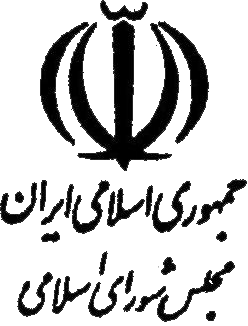      شماره چاپ          84تاريخ چاپ 24/4/1395     شماره ثبت            73‌‌فهرست سوابق1-قانون مجازات اخلال‌كنندگان در تأسيسات آب و برق و گاز و مخابرات كشور2-قانون اصلاح موادي از قانون مجازات اسلامي مصوب 2/3/1375(مصوب 22/8/1387)‌3-ماده 660كتاب پنجم قانون مجازات اسلامي (‌تعزيرات و مجازات‌هاي بازدارنده)(مصوب 2/3/1375)قانون مجازات اخلال‌كنندگان در تأسيسات آب و برق و گاز و مخابرات كشور
‌مصوب 12/10/1351ماده 1 - هر كس به منظور اخلال در نظم و امنيت عمومي در تأسيسات فني آب و برق و گاز و مخابرات دولتي و وسائل و متعلقات آنها اعم از سد و‌كانال و انشعاب لوله‌كشي و دستگاههاي توليد و توزيع و انتقال آنها و همچنين دستگاههاي مخابراتي و ارتباطات مملكتي از قبيل تلفن و تلگراف و‌راديو و تلويزيون و مكروويو و وسائل مربوط كه به هزينه دولت يا با سرمايه مشترك دولت و بخش خصوصي يا از طرف بخش خصوصي به منظور‌استفاده عمومي ايجاد شده مرتكب تخريب يا ايجاد حريق يا از كار انداختن و يا هر نوع خرابكاري ديگر بشود به حبس مجرد از سه تا ده سال محكوم‌مي‌شود و چنانچه مرتكب از كاركنان سازمانهاي مربوط باشد به حداكثر مجازات مقرر محكوم خواهد شد.‌در صورتي كه اقدامات مذكور منتهي به مرگ شخص يا اشخاص شود مجازات مرتكب اعدام خواهد بود.‌ماده 2 - رسيدگي به جرائم مندرج در ماده فوق در صلاحيت دادگاههاي نظامي است.‌ماده 3 - هر كس وسائل مربوط به تأسيسات مذكور در ماده 1 اين قانون را بدون آنكه منظور او اخلال در نظم و امنيت عمومي باشد سرقت نمايد و‌يا با علم به مسروق بودن به نحوي از انحاء تحصيل يا مخفي كند و يا مورد معامله قرار دهد بر حسب مورد به مجازاتهاي مقرر در قانون مجازات عمومي‌محكوم خواهد شد.‌ماده 4 - در صورتي كه جرائم مذكور در اين قانون به موجب قوانين ديگر مستلزم مجازات شديدتر باشد مرتكب به مجازات اشد محكوم مي‌شود.‌ماده 5 - از تاريخ اجراي اين قانون، قانون مجازات قطع و تخريب وسائل مخابرات و برق مصوب 1337 ملغي است.‌قانون فوق مشتمل بر 5 ماده پس از تصويب مجلس سنا در جلسه روز دوشنبه 1351.9.20 در جلسه روز سه‌شنبه دوازدهم دي ماه يك هزار و سيصد‌و پنجاه و يك شمسي به تصويب مجلس شوراي ملي رسيد.‌كتاب پنجم قانون مجازات اسلامي (‌تعزيرات و مجازات‌هاي بازدارنده)(مصوب 2/3/1375)‌ماده 660 - هر كس بدون پرداخت حق انشعاب و اخذ انشعاب آب و برق و گاز و تلفن مبادرت به استفاده غير مجاز از آب و برق و تلفن و گاز نمايد‌علاوه بر جبران خسارت وارده به تحمل تا سه سال حبس محكوم خواهد شد.قانون اصلاح موادي از قانون مجازات اسلامي مصوب 2/3/1375(مصوب 22/8/1387)‎ماده 2- ماده(660) به شرح زير اصلاح مي‌گردد:‎ماده 660- هركس بدون پرداخت حق انشعاب آب و فاضلاب و برق و گاز و تلفن مبادرت به استفاده غيرمجاز از آب و برق و تلفن و گاز و شبكه فاضلاب نمايد علاوه‌بر جبران خسارت وارده به پرداخت جزاي نقدي از يك تا دوبرابر خسارت وارده محكوم خواهد شد.‎چنانچه مرتكب از مأمورين شركتهاي مذكور باشد به حداكثر مجازات محكوم خواهد شد.